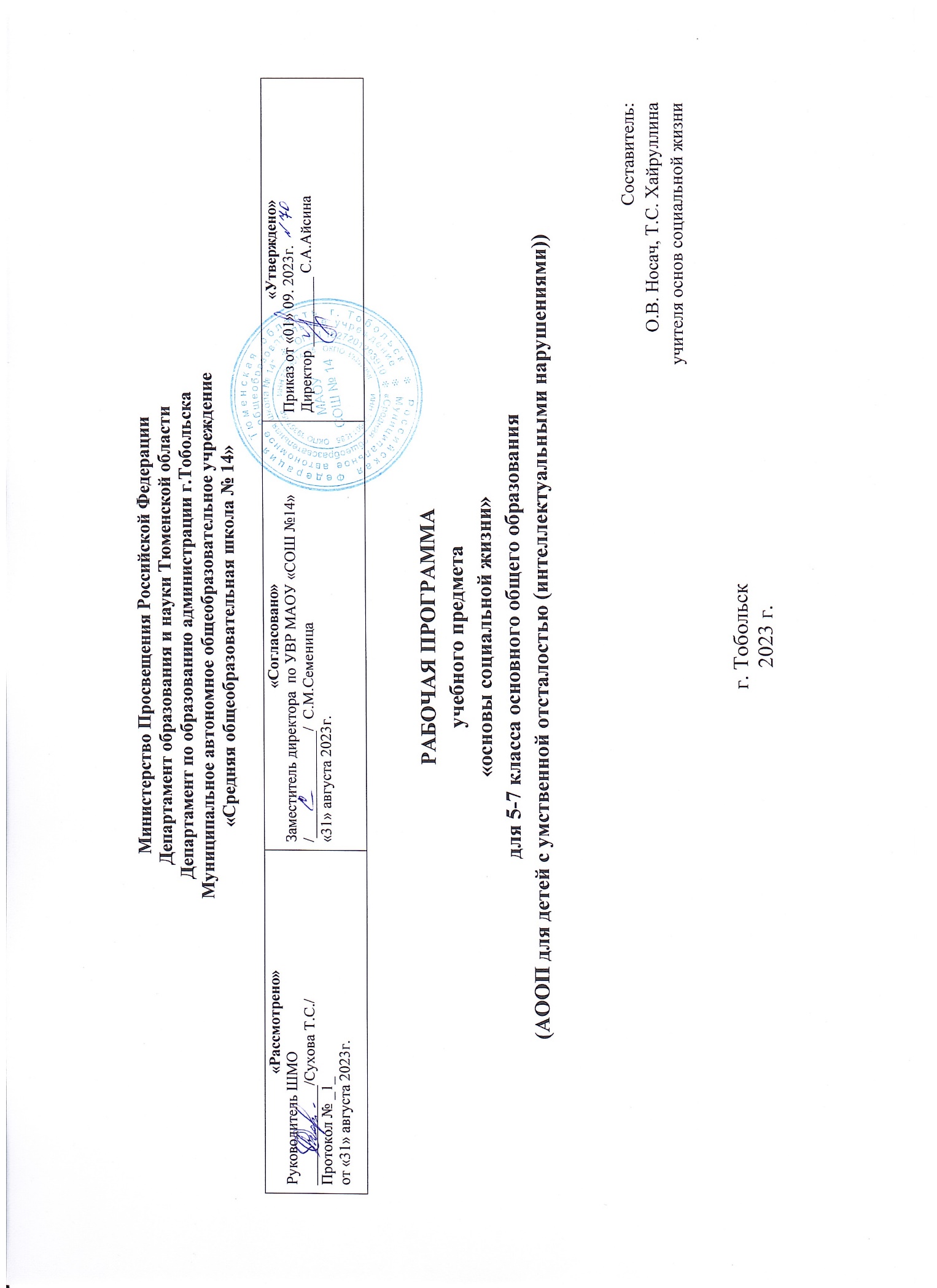 1. Пояснительная запискаРабочая программа социально-бытовой ориентировке для основного общего образования разработана на основе -нормативных документов:1.Федеральный закон от 29.12.2012 №273-ФЗ (ред. от 23.07.2013) «Об образовании в Российской Федерации»;2. Приказ Министерства просвещения РФ от 24 ноября 2022 г. № 1026 "Об утверждении федеральной адаптированной основной общеобразовательной программы обучающихся с умственной отсталостью (интеллектуальными нарушениями)";3.Федеральный государственный образовательный стандарт начального общего и основного общего образования второго поколения.4. санитарных правил СII 2.4.3648-20 «Санитарно-эпидемиологические требования к организациям воспитания и обучения, отдыха и оздоровления детей и молодежи» от 28.09.2020 г.;5.Учебный план специальных (коррекционных) образовательных учреждений для обучающихся, воспитанников с отклонениями в развитии», 10.04.2019 г., № 29/2065-п;            6. Положение о рабочей программе педагога МАОУ СОШ №14; утвержденное приказом директора №83- О от 31.08.2022г.7. Типовое положение о специальном (коррекционном) учреждении;8. Основная образовательная программа начального или основногообщего МАОУ СОШ №14;Цель курса: развитие социальной компетентности у детей с особыми образовательными потребностями и подготовка их к самостоятельной жизни.Задачи курса: формирование у обучающихся коррекционной школы знаний и умений, способствующих социальной адаптации;формирование механизмов стрессоустойчивого поведения как основы психического здоровья обучающихся и условие их социально-психологической адаптации;развитие коммуникативной функции речи как непременное условие социальной адаптации детей;освоение теоретической информации, а также приобретение бытовых навыков;развитие умений, необходимых подросткам с особыми образовательными потребностями для осуществления своей жизнедеятельности в режиме самостоятельности;повышение уровня познавательной активности и расширение объема имеющихся знаний и представлений об окружающем мире.Воспитание позитивных качеств личности.Основные направления коррекционной работы:коррекция навыков самообслуживания, коррекция крупной и мелкой моторики и коррекция нравственного развития.Технологии обучения:дифференцированное обучение; индивидуальное обучение, личностно-ориентированное обучение.Формы организации образовательного процесса: Основными формами и методами обучения являются практические работы, экскурсии, сюжетно-ролевые игры, рассказ учителя, беседы. На занятиях применяются различные наглядные средства обучения. Происходит демонстрация учебных кинофильмов, слайдов, презентаций способствующих формированию реальных образов и представлений. Используется фронтальная, групповая, индивидуальнаяработа, работа в парах.Формы контроля: текущий контроль осуществляется на уроках в форме устного опроса, самостоятельных работ, практических работ, лабораторных работ, письменных проверочных работ, тестирования; итоговый контроль по изученной теме осуществляется в форме тестирования и программированных заданий.Виды контроля:тестирование, беседа, анкетирование, наблюдение, головоломки, ребусы, шарады, викторины. Для ряда тем специально разрабатываются кроссворды, содержащие понятия одной определенной темы.Типы уроков:повторение, комбинированный, изучение новой темы, самостоятельная и контрольная работа, обобщение, деловая игра, дискуссия, практическая работа, экскурсия.Результаты освоения учебного предмета: сформированные теоретические знания, трудовые умения и навыки, достаточные для самообслуживания, помощи семье, адаптации в современном обществе, ориентации в социуме и быту, в самостоятельном поиске работы и трудоустройстве.Межпредметные связи: занятия по социально-бытовой ориентировке тесно связаны с уроками родного языка, математики, географии, труда, естествознания. На занятиях по социально-бытовой ориентировке следует уделять внимание развитию устной и письменной речи, практическому применению знаний и навыков, полученных на уроках родного языка. На всех этапах занятия в связи с изучаемым материалом необходимо следить за полнотой устных ответов, последовательностью изложения, умением детей правильно построить фразу, диалог, обосновать вывод.2. Общая характеристика учебного предметаПолитические и экономические изменения, произошедшие в нашей стране, за последние пять лет, сильно изменили взгляды педагогов на обучение и воспитание детей с ограниченными возможностями. Произошла смена приоритетов в задачах коррекционной школы VIII вида. На первое место выходит задача социальной адаптации детей с интеллектуальной недостаточностью. Социальная адаптация, т.е. активное приспособление путем усвоения и принятия целей, ценностей, норм, правил и способов поведения, принятых в обществе, является универсальной основой для личного и социального благополучия любого человека. Положение детей с ограниченными возможностями, лишенных попечения родителей, является более плачевным еще и потому, что дети, из неблагополучных, неполных семей, не имеют представления о многих житейских, бытовых, семейных проблемах. Эти проблемы должнырешатьсяв коррекционные школына предмете. Социально-бытовая ориентировка.Успешное освоение программы предполагает наличие у обучающихся навыков, обладая которыми, они не превратятся в социальный балласт после выпуска, а смогут выжить, прокормить себя и свою семью, и стать полноправным членом общества.3. Описание места учебного предмета в учебном планеСогласно учебному плану на изучениепредмета основы социальной жизни 5-7класса отводится 68 часов из расчета 2ч в неделю.Количество часов: всего 68 часов, в неделю 2 часа4. Описание ценностных ориентиров содержания учебного предмета.На уроках ОСЖ формируются и совершенствуются такие качества как самостоятельность и трудолюбие, которые оказывают своеобразное влияние на развитие активности и инициативы, самоконтроля, адекватной самооценки, влияющих на статусное положение ребенка в группе сверстников, быту и социуме.5. Личностные и предметные результаты освоения учебного предметаЛичностные результаты освоения конкретного учебного предмета:развитие трудолюбия и ответственности за качество своей деятельности;бережное отношение к природным и хозяйственным ресурсам;готовность к рациональному ведению домашнего хозяйства;расширение сферы социально-нравственных представлений, включающих в себя освоение социальной роли ученика, понимание образования как личностной ценности;способность к адекватной самооценке с опорой на знание основных моральных норм, требующих для своего выполнения развития эстетических чувств, самостоятельности и личной ответственности за свои поступки в мире и социуме;установка на здоровый образ жизни себе и окружающим; проявление познавательных интересов и активности в данной области предметной технологической деятельности;выражение желания учиться и трудиться в промышленном производстве для удовлетворения текущих и перспективных потребностей.Предметные результаты: социализация, оказание доврачебной помощи, трудовые умения и навыки, которые учащиеся приобретают и закрепляют в процессе освоения предмета Основы социальной жизни.Предполагаемые результаты освоения предмета учащихся в 5 классе:Совершать утренний туалет, в определенной последовательности совершать вечерний туалет, причесывать волосы и выбирать прическу.Подбирать одежду, головные уборы, обувь по сезону, сушить мокрую одежду и чистить одежду, подготавливать одежду и обувь к сезонному хранению.Резать ножом продукты для бутербродов, отваривать яйца, жарить яичницу и омлет, нарезать вареные овощи кубиками и соломкой, накрывать на стол с учетом конкретного меню, пользоваться печатными инструкциями к различным бытовым химическим средствам.Следить за своей осанкой, походкой и жестикуляцией, правильно вести себя при встрече и расставании со сверстниками (мальчиками и девочками), взрослыми (знакомыми и незнакомыми) в различных ситуациях, тактично вести себя за столом во время приёма пищи (пользоваться приборами, салфетками, аккуратно принимать пищу).Писать адреса на почтовых открытках.Соблюдать правила поведения в общественном транспорте. Правила посадки, покупки билета, поведения в салоне и при выходе на улицу. Соблюдать правила дорожного движения.Выбирать продукты для приготовления завтрака с учетом конкретного меню, оплачивать покупку, соблюдать правила поведения в магазине.Последовательность выполнения утреннего и вечернего туалета, периодичность и правила чистки зубов, ушей, мытья головы, правила охраны зрения при чтении и просмотре телевизионных передач.Виды одежды и обуви, правила ухода за одеждой и обувью.Виды бутербродов, санитарно-гигиенические требования к процессу приготовления пищи, правила сервировки стола к завтраку, правила заваривания чая, правила пользования ножом, плитой, электрическим чайником.Требования к осанке при ходьбе, в положении сидя и стоя, правила поведения при встрече и расставании, формы обращения с просьбой, вопросом, правила поведения за столом.Виды жилых помещений в городе и деревне и их различие, почтовый адрес своего дома и школы-интерната.Наиболее рациональный маршрут проезда до школы-интерната, варианты проезда до школы различными видами транспорта, количество времени, затрачиваемого на дорогу, пересадки, пешеходный маршрут, правила передвижения на велосипеде.Основные виды магазинов, их назначение, виды отделов в продовольственных магазинах и правила покупки товаров в них, стоимость продуктов, используемых для приготовления завтрака.Предполагаемые результаты освоения предмета учащихся в  6 классе:закаливать свой организм, соблюдать правила личной гигиены; ухаживать за одеждой (зашивать, подшивать); приготовить себе пищу, вымыть посуду; выполнять определенные обязанности в семье; культурно вести себя в общественном месте (школа, театр, музей); чистить мебель, книжные полки, батареи. Проводить уборку в комнате; выбрать нужный товар в магазине, оплатить, проверить чек и сдачу; записаться на прием к врачу, вызвать врача на дом;выбирать продукты для приготовления завтрака с учетом конкретного меню, оплачивать покупку, соблюдать правила поведения в магазине.правила закаливания организма, правила соблюдения личной гигиены; о вреде наркотиков и токсических веществ;санитарно-гигиенические требования правила безопасной работы колющими и режущими инструментами, бытовыми химическими средствами; способы выбора доброкачественных продуктов, способы хранения продуктов и готовой пищи, правила составления рецепта блюд; место работы, должность членов семьи и близких родственников; правила поведения в культурно-просветительских учреждениях; правила и последовательность проведения сухой влажной уборки; санитарно-гигиенические требования и правила техники безопасности при работе с электроприборами; виды междугороднего транспорта, порядок приобретения билетов; способы вызова врача на дом, основной состав домашней аптечки.Предполагаемые результаты освоения предмета учащихся в 7 классе:Личностные результаты освоения конкретного учебного предмета:- развитие трудолюбия и ответственности за качество своей деятельности;- бережное отношение к природным и хозяйственным ресурсам;- готовность к рациональному ведению домашнего хозяйства;- расширение сферы социально-нравственных представлений, включающих в себя освоение социальной роли ученика, понимание образования как личностной ценности;- способность к адекватной самооценке с опорой на знание основных моральных норм, требующих для своего выполнения развития эстетических чувств, самостоятельности и личной ответственности за свои поступки в мире и социуме;- установка на здоровый образ жизни себе и окружающим;- проявление познавательных интересов и активности в данной области предметной технологической деятельности;- выражение желания учиться и трудиться в промышленном производстве для удовлетворения текущих и перспективных потребностей.Предметные результаты: социализация, оказание доврачебной помощи, трудовые умения и навыки, которые учащиеся приобретают и закрепляют в процессе освоения предмета СБО.6. Содержание учебного предмета.5 класс.Введение. Беседа о цели, содержании и значении предмета социально-бытовой ориентировки (СБО). Особенности уроков СБО. Знакомство с кабинетом, правила поведения в нем. Соблюдение правил технике безопасности в кабинете. Соблюдение санитарно-гигиенических требований на занятиях.Формирование функциональной грамотности.Умение планировать, работать самостоятельно, анализировать, делать выводы.Личная гигиена Личная гигиена. Уход за волосами (мытье, прическа). Гигиена зрения и слуха. Гигиена чтения. Как смотреть телевизор.Практические работы: Выполнение утреннего туалета: мытье рук, лица, шеи, ушей, чистка зубов, причесывания волос.Одежда и обувь Виды одежды и головных уборов. Уход за одеждой. Обувь,уход за обувью.Практические работы: Чистка и сушка повседневной одежды, верхней одежды, обуви.Питание Продукты питания (хлеб, мясо, овощи, фрукты и т. д.). Значение разнообразия продуктов питания для здорового человека. Место и условия приготовления пищи. Кухонные принадлежности и приборы,посуда. Правила пользования и ухода за ними. Химические средства для ухода за посудой. Приготовление завтрака. Простые и комбинированные, горячие и холодные бутерброды.Яйца отварные, яичница и омлет. Приготовление салата, винегрета. Заваривание чая. Сервировка стола к завтраку.Культура поведенияОсанка при ходьбе, в положении сидя и стоя. Формы обращения к сверстникам и старшим при встрече и расставании.Формы обращения с просьбой, с вопросом к старшим и сверстникам. Правила поведения за столом.Практические работы: Приготовление бутербродов, салата, винегрета, яичницы варка яиц, заваривание чая, сервировка стола к завтраку.Жилище Виды жилых помещений в городе и деревне. Жилой дом, не жилое помещение. Варианты квартир и подсобных помещений, виды отопления. Почтовыйадрес дома и школы.Практические работы: Заполнение почтового адреса на открытке.Транспорт Наземный городской транспорт. Проездка в школу. Поведение в транспорте, поведение на улице. Правила дорожного движения.Знаки дорожного движения.Практические работы: Изготовление знаков дорожного движения, встречающихся на пути к дому, школе.Торговля Продовольственные и промтоварные магазины, универсальные,супермаркеты, специализированные магазины. Их назначение. Порядок приобретения товаров в продовольственных магазинах.Экскурсия в продовольственный магазин.6 класс.Формирование функциональной грамотности.Умение планировать, работать самостоятельно, анализировать, делать выводы.Личная гигиена Личная гигиена. Закаливание организма (зарядка, обтирание, сезонна одежда, физические упражнения). Уход за руками (уход за ногтями и кожей рук, кремы). Уход за ногами (уход за ногтями и кожей ног, кремы). Профилактика грибковых заболеваний.Практические работы: Мытье рук, стрижка ногтей, уход за кожей рук.Одежда и обувь Мелкий ремонт одежды (Пришивание пуговиц, крючков, петель, вешалок, зашивание распоровшегося шва). Стирка изделий из цветных хлопчатобумажных и шелковых тканей. Утюжка фартуков, косынок, салфеток.Практические работы: Пришивание пуговиц, крючков, петель, вешалок на домашнюю и школьную одежду;подшивание брюк, платья, зашивание распоровшегося шва; стирка и глажение изделий из хлопчатобумажных и шелковых тканей. Питание Гигиена приготовления пищи. Хранение продуктов и готовой пищи. Замораживание, размораживание. Определение срока годности. Приготовление пищи. Ужин. Приготовление блюд из круп, макаронных изделий. Картофеля и других овощей, молока и молочных продуктов. Сервировка стола к ужину.Практические работы: Варка макарон, картофеля, приготовление каши на воде и молоке, пюре, запеканок. Оформление готовых блюд.СемьяСостав семьи учащихся: имена, отчества, возраст место работы членов семьи. Родственные отношения (мать, отец, сестра, брат, бабушка и т. д.).Культура поведенияПравила поведения в общественных местах (театре, кинотеатре, клубе, музее, библиотеке, на дискотеке). Поведение при посещении массовых мероприятий.Жилище Гигиенические требования к жилому помещению и меры по их обеспечению. Повседневная сухая и влажная уборка квартиры. Пылесоса. Уход за полом. Средства по уходу за полом.Практические работы: сухая и влажная уборка помещения, пользование пылесосом и уход за ним. Мытье полов. Уход за комнатными растениями: полив, опрыскивание, пересадка. Транспорт Основные транспортные средства. Пользование городским транспортом. Практические работы: экскурсия на вокзал.Торговля Продовольственные и специализированные магазины. Виды товаров, их стоимость. Порядок приобретения товаров.Экскурсия в продовольственный магазин.Средства связиОсновные средства связи (почта, телеграф, телефон, компьютер), их назначение.Почта. Виды почтовых отправлений (письмо, бандероль, посылка, денежный перевод, телеграмма).Виды писем (открытое, закрытое, простое, заказное, ценное с уведомлением). Международные и на территории своего государства.Порядок отправления письма различного вида. Стоимость пересылки.Телеграф. Виды телеграмм и телеграфных услуг. Тарифы. Экскурсия на почту.Медицинская помощьМедицинские учреждения: поликлиника, больница, диспансер, аптека, их значение в оказании медицинской помощи. Работники медицинских учреждений: врачи, медицинские сестры, лаборанты, младший медицинский персонал, регистраторы, фармацевты и др.Виды медицинской помощи: доврачебная, помощь на дому, «скорая помощь», амбулаторный прием, госпитализация. Вызов «скорой помощи» на дом. Экскурсия в аптеку.7 класс.Личная гигиена подростка. Индивидуальные предметы гигиены, правила сохранения чистоты и здоровья тела. Гигиена одежды, нательного белья и постельного белья.Одежда и обувь Ремонт разорванных мест одежды, штопка. Стирка хлопчатобумажного белья вручную и с помощью стиральной машины. Утюжка белья, брюк, спортивной одежды. Химчистка. Виды услугПрактические работы: Ремонт разорванных мест одежды, штопка, утюжка. Стирка мелких предметов вручную и с помощью стиральной машины. Экскурсия в химчисткуПитание Приготовление пищи: обед. Закуски, первые и вторые блюда из овощей, рыбных и мясных продуктов. Третьи блюда. Использование электроприборов для экономии времени приготовления пищи.Сервировка стола к обеду.Практические работы: приготовление закусок, первых, вторых и третьих блюд.Семья Помощь родителям в уходе за младшими детьми.Практические работы: проведение игр с первоклассниками.Культура поведенияПравила поведения в гостях. Подарки.Практические работы: изготовление несложных сувениров.Жилище Регулярная и сезонная уборка жилого помещения. Подготовка квартиры к зиме, лету. Санитарная обработка помещения в случае необходимости. Уход за мебелью в зависимости от ее покрытия (мягкая обивка, полировка, лак и др.)Практические работы: уборка помещения, чистка мягкой мебели, мытье зеркал, утепление окон.Транспорт Междугородный железнодорожный транспорт. Вокзал и его службы. Приобретение железнодорожных билетов. Камеры хранения багажа. Виды пассажирских вагоновПрактические работы: экскурсия на железнодорожный вокзал.Торговля Специализированные и универсальные промтоварные магазины, их отделы. Стоимость некоторых товаров Порядок приобретения товаров.Экскурсия в продовольственный магазин.Средства связи Виды бандеролей, порядок их отправления. Упаковка. Стоимость пересылки. Заполнение бланков.Практические работы: упаковка, заполнение бланков.Медицинская помощьДомашняя аптечка. Термометр. Лекарственные растения. Первая помощь при травмах, ранах, микротравмах. Виды переломов и вывихи, первая помощь.Практические работы: упражнения в наложении повязок на рану, поврежденную конечность. Заваривание травяного настоя.Учреждения, организации и предприятияПромышленные предприятия и сельскохозяйственные объекты Тюменской области.Экономика домашнего хозяйстваБюджет семьи. Источники доходов. Мелкие расходы.Практические работы: упражнения по определению доходов семьи.В рамках курса «Социально-бытовая ориентировка» отведено 10 % (3 часа) на изучение вопросов профилактики наркомании и табакокурения, основы безопасности жизнедеятельности. 7.Основные виды деятельности учащихся на уроке.Учитывая индивидуальные особенности учащихся с отклонениями в умственном развитии (малый объём внимания, быструю утомляемость, рассеянность, пассивность, недостатки воспитания), необходимо активизировать работу учащихся на уроке. При правильной организации урока смена видов работ не утомляет школьников, а наоборот, повышает работоспособность и внимание. Таким образом, создаются условия для обучения школьников приёмам умственной деятельности. Основными видами деятельности на уроке является: Просмотр учебных фильмов Работа с раздаточным материаломПересказ дополнительной информации с комментариями.Творческий и выборочный диктанты (творческий диктант предполагает составление предложений на заданную тему). Работа по карточкам, перфокартам.Письмо под диктовкуВзаимопроверкаПрименение приобретённых знаний в практической деятельностиФормирование навыка грамотного безошибочного письмаПроверка умений и навыков по изученным темам Отработка алгоритма проведения работы над ошибками.8. Описание материально-технического обеспечения образовательного процессаУчебно-методическое и информационное обеспечениеС.Л.Мирский, Б.А.Журавлёва, Л.С. Иноземцева, Е.А. Ковалёва, Г.В.Васенков. Программы специальных (коррекционных) общеобразовательных учреждений VIII вида: Сборник 2. – М.: Гуманит. изд. центр ВЛАДОС, 2013 г.Субчева В.П., Социально-бытовая ориентировка 5 класс. Учебное пособие для специальных (коррекционных) школ VIII вида – М., ВЛАДОС, 2013Воронкова В.В., Казакова С.А, Социально-бытовая ориентировка учащихся 5-9 классов специальной (коррекционной) общеобразовательной школе VIII вида. М., ВЛАДОС, 2006Субчева В.П. Социально-бытовая ориентировка. Методическое пособие 5-9 классы. – М., ВЛАДОС,2012Видеофильмы и презентации по предмету (в том числе в цифровойформе)Интернет ресурсы: социальная сеть работников образования nsportal.ru, Министерство образования и науки Российской Федерацииhttp://www.mon.gov.ru, Педсовет. Педсовет - сетевое образовательное СМИТехнические средства обучения: компьютер.Оборудование класса: ученические столы двуместные с комплектом стульев, стол учительский с тумбой, шкафы для хранения учебников, дидактических материалов, пособий и пр.Календарно-тематический план по предмету «Основы социальной жизни» 5 класс.Календарно-тематический план по предмету «Основы социальной жизни» 6 класс.Календарно-тематический план по предмету «Основы социальной жизни», 7 класс.№ урокаТема урокаКол-во часов5 «г»план5 «г»фактДомашнее задание1 четверть16Личная гигиена1212Формирование функциональной грамотности. Умение планировать, работать самостоятельно, анализировать, делать выводы.Личная гигиена. Гигиена слуха.1102.0912.09Правила гигиеныПравила ухода за ушами34Гигиена зрения.Гимнастика для глаз.1114.0915.09Выполнять зарядку для глаз56Уход за полостью рта.Профилактика заболеваний полости рта.1119.0921.09Выполнять гигиену полости рта78Типы волос.Уход за волосами.1126.0926.09Правила мытья головы910Влияние алкоголя на здоровье человека.Влияние курения на здоровье человека.1103.1006.10Нарисовать рисунок на тему «Я против алкоголя и табака»1112Профилактика простудных заболеваний.Профилактика вирусных заболеваний.1110.1010.10Выполнять зарядку1314Лекарственные растения.Заваривание травяного чая.1119.1019.10Заварить травяной чай1516ОБЖ. Человек, среда его обитания, безопасность человекаБезопасность человека в быту.1124.1027.10Индивидуальные задания2 четверть16Одежда и обувь.41718Одежда и обувь.Значение одежды и обуви1107.1107.11Нарисовать иллюстрации по теме «Виды одежды»1920Правила ухода за одеждой.Правила ухода за обувью.1114.1117.11Правила сушки обувиПитание.102122Питание. Значение питания для жизни человека.1121.1124.11Нарисовать рисунок на тему «Здоровое питание»2324Питание и здоровье человека.Правила здорового питания.1128.1101.12Изучить санитарно-гигиенические требования к приготовлению пищи2526Блюда из яиц.Приготовление отварных яиц.1105.1208.12Правила безопасной работы на кухне2728Виды бутербродов.Приготовление бутербродов1112.1215.12Правила безопасной работы при нарезке овощей2930Первичная обработка овощей. Тепловая обработка овощей.1119.1222.12Приготовить винегрет3132ОБЖЧрезвычайные ситуации.Меры  предупреждения чрезвычайных ситуаций.1126.1229.12Основные меры предупреждения чрезвычайных ситуаций3 четверть18Питание83334Заваривание чая.Виды чая.1112.0113.01Правила безопасности при заварке чая. Знать виды чая3536Правила ухода за посудойУход за посудой.1116.0119.01Изучить инструкцию применения моющих средств по уходу за посудой3738Правила сервировки стола.Сервировка стола к завтраку.1123.0126.01Знать правила сервировки столаСервировать стол к завтраку3940Правила поведения за столом.Культура питания.1130.0102.02Правила поведения за столомСемья. 44142Семья. Родственные отношения в семье1106.0209.02Записать данные о своей семье4344Взаимоотношения в семьеОбязанности в семье.1113.0216.02Составить рассказ о своей семьеЖилище.44546Жилище. Виды жилых помещений в городе.Виды жилых помещений в  деревне.1120.0220.02Нарисовать дом в городеНарисовать дом в деревне4748Почтовый адрес.Правила заполнения почтового адреса дома1127.0202.03Заполнить почтовый адрес на почтовом конверте4950ОБЖ. Человек, среда его обитания. Безопасность человека.1109.0316.03Нарисовать рисунок «Моя безопасность»4 четверть18Транспорт. 45152Транспорт. Виды транспортных средств.1103.0406.04Нарисовать виды транспортных средств5354Проездной билет, стоимость билета.Правила дорожного движения1110.0413.04Знать правила покупки билетаНарисовать знаки дорожного движения5556Торговля. Виды торговых предприятий.1117.0417.04Работа по карточкам5758Продуктовые магазины. Продуктовые специализированные магазины1120.0421.04Охарактеризовать отделы в продуктовом магазине5960Виды товаров фасованные, в развес и розлив. Хранение товаров.1127.0428.04Нарисовать рисунок товаров в упаковке6162Срок годности различных товаровСрок годности скоропортящихся товаров.1104.0504.05 Сроки годности основных продуктов питания6364Продовольственный магазинЭкскурсия в продовольственный магазин1111.0512.05Составить рассказ об отделах продовольственного магазина6566Правила поведения на улице.Правила поведения в школе. 1118.0519.05Повторить правила поведения на улице, в школе6768Городской общественный транспортПравила поведения  в транспорте.1125.0526.05Карточки№ урокаТема урокаКол-во часов6 «г»план6 «г» фактДомашнее задание1 четверть18Культура поведения412Формирование функциональной грамотности. Умение планировать, работать самостоятельно, анализировать, делать выводы.Культура поведения. Правила поведения в общественных местах1107.0908.09Соблюдать правила поведения в общественных местах.34Способы ведения разговора со сверстникамиСпособы ведения разговора со старшими 1112.0916.09Соблюдать культуру ведения разговораЛичная гигиена1056Личная гигиенаЗакаливание организма1120.0922.09Выполнять утреннюю зарядку78Гигиена рук Уход за руками1128.0928.09Следить за чистотой рук910Гигиена ногУход за ногами1106.1007.10Соблюдать гигиену ног1112Влияние курения на здоровье человекаВлияние алкоголя на здоровье человека1112.1014.10Вести здоровый образ жизни1314Наркотики и их влияние на организм человека.Токсические вещества и их влияние на организм человека.1117.1018.10Нарисовать рисунок на тему «Жизнь без наркотиков»1516ОБЖ. Безопасность в природе.Правила безопасности при отдыхе на природе1125.1025.10Правила безопасности при отдыхе на природеОдежда.21718Одежда.Правила поддержания одежды в порядке11	27.10	28.10Соблюдать опрятность2 четверть14Одежда61920Мелкий ремонт одеждыПришивание пуговиц1108.1111.11Правила безопасной работы при пришивании пуговиц2122Виды стиркиСтирка изделий из цветных хлопчатобумажных и шелковых тканей1115.1115.11Стирка изделий вручную, соблюдая правила безопасной работы2324Устройство утюга и правила безопасной работы с утюгомУтюжка сорочки1124.1124.11Правила безопасной работы с утюгомПитание.62526Питание. Гигиена приготовления пищиПравила хранения продуктов в холодильнике1102.1202.12Сроки годности продуктов2728Виды макаронБлюда из макарон1106.1207.12Правила безопасности с горячими жидкостями2930ОБЖ. Человек, среда его обитания Безопасность человека1113.1216.12Правила противопожарной безопасности3132Крупы, блюда из крупПриготовление рассыпчатой каши1120.1223.12Правила безопасной работы при приготовлении пищи3 четверть20Питание63334Особенности приготовления картофельного пюреПриготовление картофельного пюре1113.0113.01Правила безопасности с горячими жидкостями3536Запеканки из овощей и крупПриготовление запеканки из овощей1117.0124.01Правила безопасности с горячими предметами3738Культура поведения за столом. Сервировка стола к ужину1130.0130.01Правила поведения за столомСемья.23940Семья. Место работы каждого члена семьи. Права и обязанности каждого члена семьи1101.0203.02Записать сведения о семьеЖилище.64142Жилище.Гигиенические требования к жилому помещениюСветовой режим1114.0215.02Соблюдать гигиенические правила дома4344Уход за полом. Пылесос1121.0221.02Правила безопасной работы с пылесосом4546Виды уборки Правила выполнения сухой и влажной уборки1128.0228.02Уборка своей комнатыСредства связи.64748Средства связи. Основные средства связи Почта, ее назначениеПочтовый индекс.1110.0310.03Выучить почтовый индекс г. Тобольска4950Виды писемДомашний адрес1117.0317.03Написать почтовый домашний адрес5152Режим работы телеграфа Назначение телеграфаРежим работы телеграфа Назначение телеграфа1122.0322.03Составить текст телеграммы4 четверть16Транспорт.45354Транспорт.Основные транспортные средства1105.0405.04Нарисовать транспортные средства5556Городской транспорт, его виды Правила поведения в городском транспорте1111.0411.04Оплачивать проезд в городском транспортеМедицинская помощь85758Медицинская помощьВиды медицинской помощи1118.0419.04Выучить виды медицинской помощи5960Виды медицинских учрежденийНазначение медицинских учреждений1124.0424.04Назвать виды и значение медицинских учреждений6162Виды врачебной помощиПравило вызова врача на дом1127.0427.04Виды врачебной помощи6364Глистные заболевания Меры предупреждения глистных заболеваний1105.0505.05Основные меры предупреждения глистных заболеванийУчреждения, организации, предприятия.26566Учреждения, организации, предприятия.Дошкольные учреждения. Назначение дошкольных учреждений1110.0516.05Назначение дошкольных учрежденийТорговля.6768Торговля.Магазины промышленных товаров Отделы в магазинах промышленных товаров1122.0524.05Соблюдать культуру поведения в магазине№ урокаТема урокаКол-во часов7в7в7 г7 гДомашнее задание№ урокаТема урокаКол-во часов(План)(Факт)(План)(Факт)Домашнее задание12Культура поведения.Правила поведения в гостях. Подарки1106.0906.09Соблюдать правила поведения в гостях34Личная гигиена. Особенности личной гигиены подростка1113.913.9Определить тип своей кожи и волос56Гигиена одежды и нательного белья. Гигиена постельного белья1120.0920.09Следить за чистотой одежды78Жилище. Регулярная уборка жилого помещения Сезонная уборка жилого помещения1127.0927.09Выполнять уборку своей комнаты910Подготовка квартиры к зимеУтепление окон1104.1004.10Правила безопасности при работе с окнами1112Уход за мебелью в зависимости от ее покрытияЧистящие средства по уходу за мебелью1111.1011.10Правила безопасности при уходе за мебелью1314Санитарная обработка помещения в случае необходимостиОбработка помещения в случае необходимости1118.1018.10Следить за чистотой дома1516Виды чрезвычайных ситуацийМеры предупреждения чрезвычайных ситуаций 1125.1025.10Основные меры предупреждения чрезвычайных ситуаций1718Торговля. Специализированные и универсальные магазины.Промтоварные магазины, их отделы1108.1108.11Нарисовать Тобольский торговый центр1920Уход за одеждой. Значение продления срока службы одеждыПришивание пуговиц1115.1115.11Соблюдать опрятность2122Виды стиральных машинПравила стирки белья1122.1122.11Изучить инструкцию к стиральной машине2324Правила безопасной работы с утюгомПравила и приемы глажения белья1129.1129.11Глажение изделий, соблюдая правила безопасной работы2526Химчистка и ее назначениеПрием вещей в химчистку1106.1206.12Правила пользования услугами химчистки2728Транспорт. Междугородный железнодорожный транспортПравила покупки железнодорожных билетов1113.1213.12Правила пользования расписанием железнодорожного транспорта 2930Виды пассажирских вагоновПравила поведения в вагоне1120.1220.12Правила поведения в железнодорожном транспорте3132ОБЖ. Правила поведения на улице и в транспорте Правила поведения на улице и в транспорте1127.1227.12Правила поведения в общественном транспорте3334Повторный инструктаж по охране труда на уроках СБО.Питание. Первичная обработка рыбы1117.0117.01Правила первичной обработки рыбы3536Способы приготовления рыбыВторые блюда из рыбы1124.0124.01Правила безопасности при приготовлении пищи3738Первые блюдаПриготовление макаронного супа1131.0131.01Правило приготовления первых блюд3940Механические приборы для приготовления пищи Электробытовые приборы для приготовления пищи1107.0207.02Правила безопасности при работе с бытовыми электроприборами4142Виды мясаПервичная обработка мяса1114.0214.02 Читать записи в тетради4344Уход за холодильникомХранение продуктов в холодильнике1121.0221.02Сроки хранения продуктов в холодильнике 4546Составление менюСоставление меню1128.0228.02Составить меню завтрака, обеда, ужина4748Составление столаСервировка стола к обеду1107.0307.03Нарисовать посуду4950Средства связи. Виды бандеролей, порядок их отправления. Упаковка Стоимость пересылки. Заполнение бланков1114.0314.03Составить перечень предметов, посылаемых бандеролью в посылке 5152Медицинская помощьДомашняя аптечкаНазначение домашней аптечки1121.0321.03Назначение домашней аптечки5354Доврачебная помощь.Оказание первой помощи.1104.0404.04Знать состав домашней аптечки5556Термометр, устройство, назначениеИзмерение температуры тела1111.0411.04Правила безопасности cмедицинским термометром5758Лекарственные растения Приготовление травяного отвара1118.0418.04Виды лекарственных растений в Тюменской области 5960Первая медицинская помощь при травмахОбработка раны и микротравмы1125.0425.04Знать правила первой медицинской помощи6162Виды переломов и вывихиПервая помощь при переломах1102.0502.05Меры по предупреждению переломов6364Семья. Помощь родителямУход за младшими детьми в семье1116.0516.05Помощь в домашних делах6566Экономика домашнего хозяйства. Бюджет семьи. Источники доходов. Мелкие расходы1123.0523.05Правила составления бюджета семьи6768Учреждения, организации и предприятия. Промышленные предприятия Сельскохозяйственные объекты Тюменской области 1130.0530.05Назвать промышленные предприятия г. Тобольска